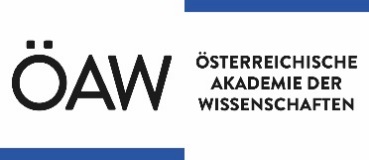 JESH – Joint Excellence in Science and HumanitiesConfirmation of Home InstitutionThis confirmation will be accepted only, if filled in completely.Please submit all documents in English in PDF format via email to jesh.application@oeaw.ac.at.Name of home institutionHead of research unit/departmentIt is hereby certified thatIt is hereby certified thatIt is hereby certified thatIt is hereby certified thatMr/Msis currently employed at / affiliated to our institution.is currently employed at / affiliated to our institution.is currently employed at / affiliated to our institution.is currently employed at / affiliated to our institution.DateDateStamp and SignatureName of signatoryFunction